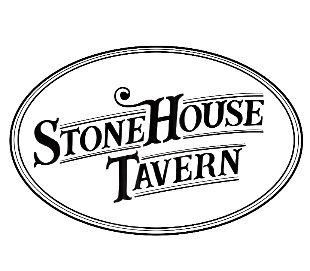 Application for Employment 											 Date___________Name______________________________________ cell phone _________________ Address_______________________________________________________________DOB______/______/_______ 		Driver License Y/N  	Own a car Y/NAvailability (please indicate times) 		Starting date available__________Tuesday ____________ Wednesday ____________ Thursday ___________ Friday _____________ Sat_______________ Sun_______________List Previous Employers, Phone Contact, Job Title & Dates worked(if this is your first job, please list 2 personal references) _Employer________________Phone_____________JobTitle_____________________Dates there_____ ____________________________________________________________________________________________________________________________________________________________________________________________________________________________________________________________________________________________________________________________________________________Are you working now? Y/N         In School? Y/N        if yes where?__________________ Grade/Year_____ Do you have experience with any of the following (check all that apply) ___food service    ___counter service    ___ kitchen work     ___ cooking     ____bartending     ____serving    ____bussing      _____being part of a team    ___fielding phone calls    ___using a cash register    ____customer care    ___delivery driver    ___working in a fast paced environmentWhy do you want to work at the Stone House Tavern? ___________________________________________________________________________________List 3 qualities about yourself that would make you a good fit for this job?____________________________________________________________________________________ How would those who know you best describe your personality? ____________________________________________________________________________________What would you like us to know about you?________________________________________________________________________________